Operating Procedures of the Assembly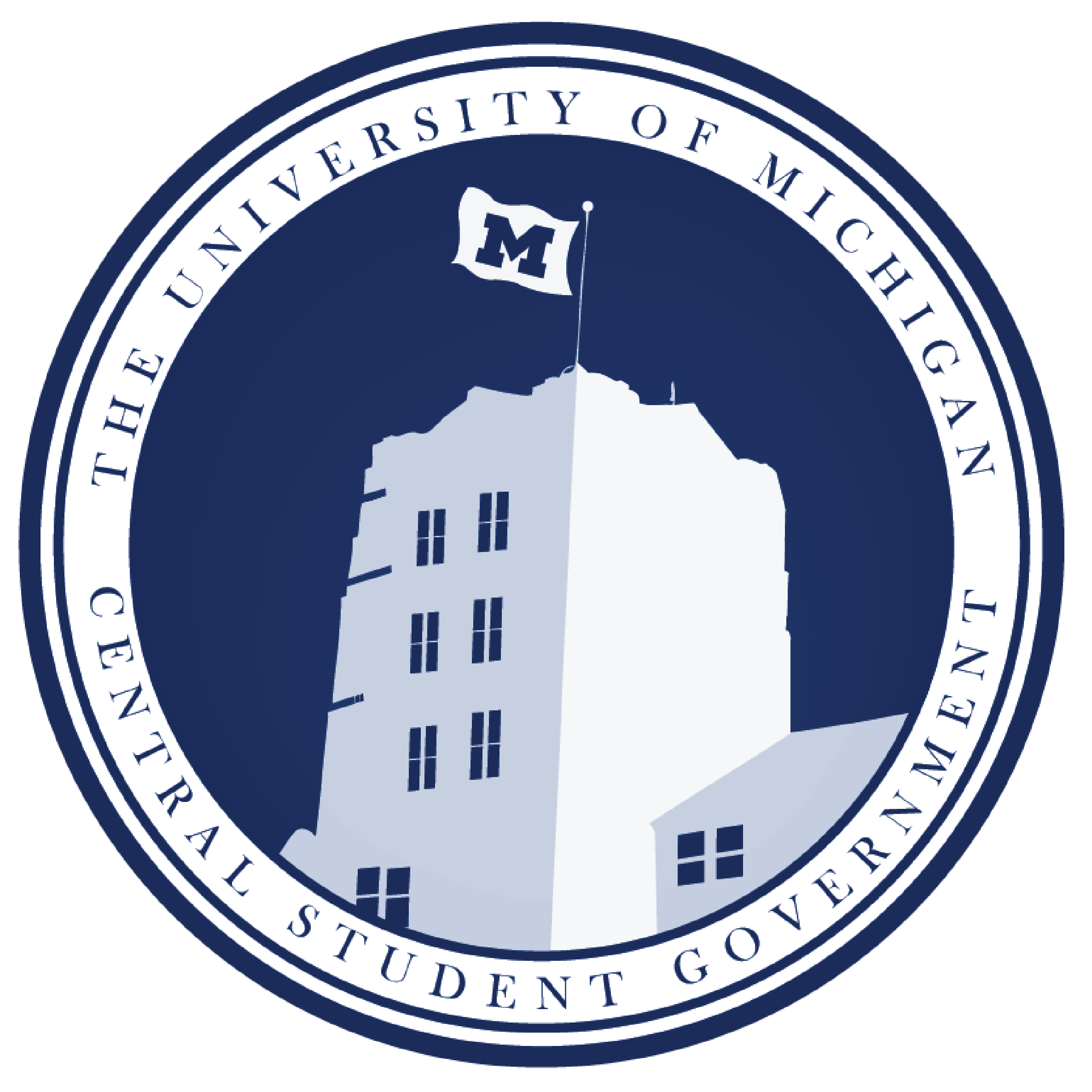 Central Student Government of the University of Michigan Adopted: 8/8/23Last Amended: 11/19/23Table of Contents
Volume 1: The Assembly’s DocumentsThis volume introduces the reader to the document ahead by covering its formatting and content.Chapter 1. IntroductionWelcome to the Operating Procedures! These Procedures govern how the Assembly creates and considers business, and how you can ultimately change the course of the many dozens of pieces of legislation you will encounter over the next year. Congratulations on your election or appointment! You’ll do great, and you have already taken an important first step in trying to understand the inner workings of Assembly procedure.Several features are built into this document for its ease of use:Footnotes are listed on text to provide additional context for the reader, such as a tangentially related procedure, and may be used as context when interpreting a given section.When a section of this document uses a term defined elsewhere in the document, it is colored red. For instance, we refer to this document as these Procedures. When a section of this document links to a full procedure or motion found elsewhere in this document, or to an external document or website, it is colored blue. For instance, this links to the CSG’s website.A term or procedure used twice within the same subsection or within a subsection’s parent section is linked only the first time it appears.There are 4 volumes of this document:Volume 1 pertains mainly to the technical definitions of various terms. It is recommended reading only for those hoping to amend or interpret these Procedures.Volume 2 pertains to information about how the Assembly is structured. Chapters 1 and 2 are recommended for those interested in Assembly leadership, and Chapter 4 is recommended for those who wish to author a resolution.Volume 3 pertains to how Assembly meetings are actually conducted. As a CSG official, having an awareness of what meetings are actually doing is critical. Accordingly, this is the most important volume for most Members. Chapter 4 outlines the procedure for the first meeting of the Assembly each year.Volume 4 pertains to motions inside the Assembly. Motions can drive the way Assembly business is made and shaped, and is highly recommended for Members who have already attended a few meetings.Chapter 2. Definitions & CitationsCommonly Used Terms“Operating Procedures”, “these Procedures”, or the “OP”: this document in its entirety.“Governing Documents”: The Constitution, the Compiled Code, these Operating Procedures, and any Standing Rules.“Legislative session” or “session”: the series of meetings occurring between the seatings of two Assemblies.“Representative”: a student with full parliamentary rights.“Voting Representative”: a student elected or appointed to represent students of a degree-granting unit of the University in accordance with Article II, Section 2, Paragraph 1 of the Constitution, who also has voting rights in the Assembly.“Special Representative”: a student serving as one of the Non-Voting Representatives provided by Article II, Section 2, Paragraph 2 of the Constitution.“Member”: a Representative or Ex-officio Member.“Ex-officio Member”: a student serving in an executive office with ex-officio status provided by the Compiled Code, or granted ex-officio status by an act of the Assembly (4(3) § 2.12); these students are granted limited parliamentary rights."Quorum": the number of individual members of a body necessary for that body to conduct business, typically one-half of Voting Representatives or permanent members.“Meeting”: a single official gathering of the Assembly with quorum.“Regular meeting”: a full Assembly meeting pursuant to the Compiled Code Article II Section A(3)(a) and 3(2) § 1.5.“Special meeting”: a full Assembly meeting called by the President or by petition of one-third of the Voting Representatives of the Assembly pursuant to the Compiled Code Article II Section A(3)(c).“Chair” (with this capitalization): the individual presiding over a given meeting.“Motion”: a formal proposal or request for action or decision.“Simple majority”: more than half the voters, ignoring votes of “abstain”, are in favor.“Two-thirds majority”: at least two-thirds of voters, ignoring votes of “abstain”, are in favor.“Business”: a standard action the Assembly considers via a Main Motion, most commonly including resolutions, and enumerated in 4(3) § 2.“Committee”: a subsidiary body of the Assembly which considers specific kinds of Assembly business.“Vote on adoption”: the final vote on a motion, which adopts the motion if receiving a sufficient number of votes in favor, and finally disposes of the motion regardless. The Chair asks for Unanimous Consent directly before any such vote.A motion is “finally disposed of” if consideration of the motion has permanently concluded. Any business under consideration as a session ends is finally disposed of.Less Prevalent Terms“Standing at ease": a brief pause wherein present individuals must remain in their places and may converse quietly until the Chair resumes the meeting.“Delegation”: the Voting Representatives representing each unit of the University.“Permanent member”: a Representative assigned to a given committee who holds voting rights on that committee.“Appointment”: an individual selected for an office by an official and not requiring a vote.“Nominate”: an individual selected for an office by an official requiring a simple majority confirmation vote of the Assembly.“Introducing individual”: the individual(s) bringing the given matter before the Assembly, such as the Sponsor(s) in the case of a resolution, the nominator in the case of a nomination, and the mover in the case of a motion.“Precedence”: the number of times a Member has spoken, with a Member who has spoken a fewer number of times prioritized over a Member who has spoken a greater number of times.“Recency”: how recently a Member has spoken, with a Member who spoke less recently prioritized over a Member who has spoken more recently.CitationsRules in the Operating Procedures are properly cited according to their Volume followed by Chapter contained in parentheses, then the character “§”, then the numerical heading of the given section, all surrounded by parenthesis. For example, this is a correctly cited subsection (OP 1(2) § 3.1). Outer parentheses are omitted when the citation is required for the sentence the citation is in to maintain the sentence’s grammatical correctness. For instance, “this sentence is pursuant to OP 1(2) § 3.1.1” is a correct citation.Citations to multiple consecutive portions of the OP within a chapter are written with a dash between the two section numbers denoting the beginning and ending of the list, inclusive. For example, “OP 1(2) 7.2.1-7.2.2” would be a valid citation (if those sections exist).Citations to multiple nonconsecutive portions of the OP within a chapter include “and §” following the first citation and then the full path within the chapter. For example, “OP 1(2) § 7.2.1 and § 7.3” would be a valid citation (if those sections exist). This method may also be used to combine citations according to 3.2. For instance, “OP 1(2) § 4.7.1-4.7.2 and § 7.2.1-7.2.2” would also be a valid citation (if those sections exist).Citations to multiple portions across multiple chapters or volumes of the OP should enumerate a citation for each portion. For instance, “OP 1(1) and 2(1) § 7.2.1” could be cited.Citations within these Procedures to another section within the same chapter simply state the section number. For example, this section could be cited as “3.5”. Citations to a section outside of the given chapter use the same citation method as 3.1-3.4, with “OP” omitted. Citations should always be linked to the given section. If describing a specific named procedure or motion, the title of that procedure or motion may be placed before the citation in italics. For instance, this citation about a Point of Order (4(3) § 1.23) would be valid.Chapter 3. Assembly DocumentsStanding RulesEach legislative session, the Assembly may produce, publish, and maintain a set of Standing Rules, which expire in the subsequent legislative session when any new Standing Rules are adopted or at the conclusion of the third regular meeting of that subsequent session, whichever is earlier.Standing Rules may be adopted and amended via a Main Motion carrying a Standing Rules Amendment (4(3) § 2.3). Changes take effect at the beginning of the next meeting of the Assembly.The Standing Rules may:supersede Volume 3 Chapter 2.increase or decrease any time limit in Volume 3.specify circumstances under which the Chair considers a motion or motions to have been made and adopted, except a Motion to Suspend the Rules (4(3) § 1.14).implement an attendance policy.create other rules and procedures within the Assembly’s competencies, but which are unaddressed by these Procedures.The Standing Rules may not establish new motions.Assembly RegisterThe Assembly Register contains, for each meeting, the ratified minutes, the individual votes of each Voting Representative in all roll call votes, the individual votes of each delegation in all Delegation Votes, the vote counts of any votes which are not hand, and a summary of all actions taken.The Secretary must ensure the Assembly Register is updated not later than two weeks after content is generated or approved to it.Volume 2: Structure of the AssemblyThis volume introduces how people and processes in the Assembly are organized, and provides details on leadership, committees, voting, and the legislative process.Chapter 1. Officers and DeputiesLeadership BasicsThe Officers and Deputies of the Assembly lead the Assembly. Officers may be any Member of the Assembly, except those who serve in the Executive Branch unless granted such status by being elected as an Officer. Deputies may be any student. Officers and Deputies of the Assembly are elected, nominated, or appointed by the Speaker. Officers and Deputies serve for the duration of a legislative session, unless removed prematurely.An Officer or Deputy elected or nominated to their position may be removed by an Officer Recall (4(3) § 2.9) or Deputy Recall (4(3) § 2.10) respectively.A Deputy appointed by the Speaker can have their appointment revoked at any time by the Speaker.Any Officer or Deputy may resign their position by notifying the Speaker, or the Vice Speaker in the case of the Speaker’s resignation.In the event of a vacancy in the Speakership, the present Officer listed first below serves as Acting Speaker until a Speakership election can be held at the next meeting, and retains their original role unless they are elected to the Speakership or ascend to another position. Acting Officers are considered for succession irrespective of their Acting status. Chairs and vice-chairs are ordered among themselves according to their committee’s appearance in 2(3).OfficersSpeaker: the presiding officer of the Assembly who serves as Chair of any meeting of the Assembly. They are elected. The Speaker:drafts meeting agendas.accepts Main Motion submissions and refers resolutions to the appropriate committee(s).maintains accurate final copies of all legislation passed by the Assembly and ensures their delivery to the President. provides committee assignments to each Representative. informs new Members on the structure and processes of the Assembly. receives resignations from Members of the Assembly.conducts an orientation for the Representatives-elect of the subsequent legislative session.Vice Speaker: assists the Speaker in fulfilling their duties and performs those duties in their absence. They are elected. The Vice Speaker: performs all roll calls in the Assembly, including those for quorum (3(1) § 1.2.1) and roll call votes. provides for the general organization of the Assembly.posts the contact information for Representatives on the CSG website.organizes any required trainings for Members pursuant to the other Governing Documents.Parliamentarian: assists the Chair and the Assembly in using parliamentary procedure, and rules on any Point of Order (4(3) § 1.23). They are nominated by the Speaker. If the position is vacant, the chair of the Rules Committee serves as Acting Parliamentarian.Deputy Parliamentarian: assists the Parliamentarian in their duties and serves as Acting Parliamentarian in their absence. They are nominated by the Speaker. If the position is vacant, the chair of the Rules Committee serves as Acting Deputy Parliamentarian. If the chair of the Rules Committee already serves as Parliamentarian, Acting or not, the Vice-Chair of the Rules Committee serves as Acting Deputy Parliamentarian.DEI Coordinator: assists the Speaker in developing identity-based trainings and producing the Demographics Report pursuant to the Compiled Code, and works to create and deepen collaborations between the Legislative and Executive branches on DEI-related projects. The DEI Coordinator is elected. Committee chair: ensures the completion of the business of their respective committee and delivers reports to the Assembly. They are elected.Committee vice-chair: assists their chair in fulfilling their duties and performs those duties in their absence. They are elected. In the event of a vacancy in their committee’s chairship, the committee vice-chair serves as Acting chair until an election for that committee’s chair is held at the next meeting. They retain their original role unless they are elected to the chairship or ascend to another position. DeputiesSecretary: sits with the Assembly and prepares and corrects unofficial versions of the minutes. They are appointed by the Speaker. The Secretary is compensated for their work for the Assembly as determined by the Governing Documents or, failing that, by the CSG Program Manager. The Chair may appoint a Secretary pro tempore in their absence, who is not eligible for compensation for their work unless already on the CSG payroll.Inspector General: assists the Ethics Committee in conducting fair, just, and impartial investigations of ethics matters, including derelictions of duty such as fraud, delinquency, corruption, or any other violations of CSG’s Code of Conduct (3(3) § 2) by attending and participating in public and closed-door committee meetings. The Inspector General is nominated by the Speaker. The Inspector General may file their own minority report on any report of the Ethics Committee delivered by the Assembly. The Inspector General may appoint up to two individuals as Assistants to support them in the discharge of their duties. The Inspector General and their Assistants may deliver reports on matters and answer questions related to general ethics procedures and standards of CSG, and their specific work (3(2) § 6.2). Sergeant-at-Arms: preserves order during meetings, keeps the door of the Assembly chambers, and manages Zoom access for meetings with a virtual option. The Sergeant-at-Arms is appointed by the Speaker. The Sergeant-at-Arms may appoint up to two individuals as Assistants to support them in the discharge of their duties.Chapter 2. CommitteesCommittee BasicsCommittees are either Regular Committees or Special Committees. Regular Committees meet weekly to consider resolutions; Special Committees meet only upon referral of business to them.Regular and Special Committees have a quorum of greater than half of their permanent members in attendance, which must include the chair or vice-chair. Each committee must create a report, as specified in 4.4 for Regular Committees and for each Special Committee specifically, for actions taken during that meeting to be considered valid.If a regular or Special Committee fails to meet quorum at any point in the meeting, the Chair may elect to continue the meeting and consider the relevant business without quorum. If the Chair does so, the corresponding committee report must be signed by enough absent permanent members of the committee who, when counted, constitute a quorum together with the present permanent members. The Chair may amend their report to incorporate the comments of absent permanent members, but cannot make any formal motions or amendments on business considered during its meeting on behalf of those absent members. A report created in this manner is submitted to the Speaker in the same manner as any other report made by that committee.Each committee is led by a chair and a vice-chair. The chair, or the vice-chair in their absence, is the Chair of their committee’s meetings.Permanent members must be notified at least 24 hours before a meeting of that meeting’s time, location, and business to consider.Committee meetings must be open to the public. Regular Committee meetings must occur at a fixed time and place. Information regarding all committee meeting times and locations must be made publicly available. A committee may hold a closed-door meeting, by a two-thirds majority vote, when considering sensitive business. In such instances, the meeting is held in private and without disclosing a meeting time or location, and may only consider said sensitive business. These meetings are open only to permanent members, as well as the Inspector General and their Assistants in the case of an Ethics Committee closed-door meeting.Regular Committee MembershipFollowing the fourth regular Assembly meeting of a legislative session, the Speaker circulates a form to gauge Representatives’ interest in each Regular Committee.The Speaker then assigns Representatives as permanent members of the Regular Committees, equalizing to the extent possible the number of permanent members assigned to each Regular Committee.The Speaker assigns any Representatives seated after the beginning of a legislative session to a Regular Committee four weeks after the Representative is seated, equalizing to the extent possible the number of permanent members assigned to each Regular Committee. The Representative may submit committee preferences to the Speaker during this time.A Representative who wishes to alter their permanent committee assignment during the legislative session may make such a request to the Speaker. The Speaker makes such a change only if the number of permanent members assigned to each Regular Committee would remain equalized to the greatest extent possible, and considers requests in the order of their submission. The Speaker is not permitted to reassign permanent members without a request. The Speaker is not assigned as a permanent member of a Regular Committee. Chairs and vice-chairs of Regular Committee are not assigned as permanent members of other Regular Committees. Any Representative elected to a chair or vice-chair position of a Regular Committee or to the Speakership loses any prior permanent member status.A Voting Representative who has not yet been assigned as a permanent member of a Regular Committee is temporarily considered a permanent member of any Regular Committee while attending a meeting of that committee.Special Committee MembershipThe permanent members of a Special Committee are the chair, the vice-chair, and exactly 3 other Representatives, or between 3 and 5 others in the case of the Executive Nominations Committee.Within one week of their election or upon any vacancy in their committee’s membership, the chair of a Special Committee, with the assistance of the vice-chair of the committee, distributes an application for permanent membership to all Representatives.After reviewing the applications, the chair, with the assistance of the vice-chair if the position is filled, nominates members from among the applicants for Assembly confirmation.Regular Committee MeetingsRegular Committees must meet at least once before each regularly scheduled Assembly meeting.Committees must consider all resolutions referred to them at each Regular Committee meeting following referral until the resolution is no longer before them. If a resolution is sent to multiple committees, committee members should limit their consideration of a resolution to topics within the scope of the powers and responsibilities of their committee.A committee may amend, by a simple majority vote, resolutions referred to it. Such amendments should be made not to change its underlying purpose, but rather to improve its clarity and efficacy. A committee, by a simple majority vote, may release and return resolutions it receives; permanent members should release and return resolutions even that it disagrees with if such resolutions are clear, effective, and in order. When a resolution is considered in a committee, the committee prepares a report on it. Each committee’s chair or vice-chair delivers that committee’s reports electronically to the Speaker. Such a report must be approved by a simple majority vote to be considered official, and must include:The majority and any minority views of the committee on the benefits or other anticipated results of adopting the referred resolution and any adhering motions.A description of any amendments made to a resolution.A list of any motions that the committee recommends the Assembly adopt, and rationale for such recommendations.The lists of present permanent members approving the report, present permanent members against the report, and, if required, absent permanent members approving the report (1.2.1).If a committee is unable to reach a majority opinion, it may instead submit a plurality report, which follows all requirements and processes of the official report, but must note that it is a plurality report. Any permanent member(s) of a committee may submit a minority report in addition to any committee report, which is presented in a meeting prior to the report of the committee.Rules CommitteeThe Rules Committee is a Regular Committee which maintains the Governing Documents and recommends changes to them. This Committee discusses Procedural Resolutions.After a resolution has been adopted by the Assembly, the Rules Committee’s chair may edit it for non-substantial clerical, grammar, and spelling issues. These edits must be reported to the Sponsor(s), any of whom may introduce a Clerical Edits Review (4(3) § 2.11) Main Motion at the next meeting.Any permanent member of the Rules Committee may propose clerical edits to the Governing Documents except the Constitution. These edits may be considered and adopted by the Rules Committee alone and require unanimous approval. Finance CommitteeThe Finance Committee is a Regular Committee which oversees the finances of the Central Student Government, assists the Treasurer in preparing the CSG Budget, consults on allocations of funds, and receives financial communications for the Assembly. This Committee considers Appropriations Resolutions, and aids in the implementation of such resolutions once adopted.The Finance Committee may select one of its permanent members to serve as the Assembly’s designated member of the Student Organization Funding Committee’s leadership by simple majority vote. If this Committee does not select a member, the Finance Chair serves as the designated member of SOFC leadership by default. Resolutions CommitteeThe Resolutions Committee is a Regular Committee which drafts and reviews resolutions. This Committee assists students in drafting resolutions, and ensures that all actions specified in a resolution are completed, aiding in implementation when necessary. This Committee considers Directive Resolutions.Communications CommitteeThe Communications Committee is a Regular Committee which communicates Assembly business to the student body and serves as a resource for Members and executive officials in advertising their efforts. This Committee considers Declarative Resolutions. The committee may, by simple majority vote, voice the Assembly’s opinions on Executive Branch decisions regarding the content and strategy of CSG’s social media presence, including by requiring the presence of any Executive Branch communications official at a committee meeting or Assembly meeting.Executive Nominations CommitteeThe Executive Nominations Committee is a Special Committee which evaluates presidential nominees, other than those to fill seats of Representatives, whom the Assembly confirms, and provides reports on such nominees.The Executive Nominations Committee may, by a majority vote, permit a nominee to serve in their position temporarily for a duration specified by the committee of up to thirty days. No individual may serve more than thirty days in a temporary capacity, nor serve in more than one position in a temporary capacity during a single legislative session.This Committee shall create and maintain a nomination form which must be completed by the President for each nominee requiring the Assembly’s advice and consent. This form shall forward submissions to the Speaker. Following the Speaker’s validation of the nomination, the business is placed before the Committee.This Committee must formulate a written report on any nomination it considers. Such a report must include:the date of the Committee’s meeting the Committee members presentthe recommendation of this Committee.This Committee may require the presence of a nominee with notice of at least 48 hours. If a nominee given due notice is absent, the Committee may deliver a report (which may be negative on the basis of the absence).This Committee may waive the Executive Nominations hearing with Unanimous Consent for a nominee and render a verdict.The Committee may, following a hearing, delay consideration of any nomination by a simple majority vote. Any nomination which is referred to the Executive Nominations Committee is automatically discharged to the Assembly, if not delayed by such a vote, after two weeks.The President may rescind a nomination, nullifying it and the motions it initiated, any time before the nominee is confirmed.Ethics CommitteeThe Ethics Committee is a Special Committee which investigates the conduct of officials or entities of CSG when called upon. Such an investigation has the sole purpose of determining delinquency, corruption, violations of the Governing Documents, or other derelictions.Meetings of this Committee held to investigate are open only to permanent members, the Inspector General and their Assistants, and those invited to testify or required to attend.Permanent members of this Committee must not participate in consideration of a question when they are a target of that question and must recuse themself from such matters. If the chair and the vice-chair are both targets in a question, then the other members of this Committee choose a temporary chair for the proceedings on that question by a simple majority vote.If more than two members of this Committee are the target of a question, the Speaker randomly selects, from among the Representatives not targeted by the question, additional individual(s) to serve as temporary permanent members for the given investigation.The Ethics Committee may require the presence of any individual in CSG related to the ethics complaint at the next meeting of the Ethics Committee with 24 hours notice by a simple majority vote. The Ethics Committee may request the same of any individual not in CSG, who may decline such a request.Anyone who appears at a Committee meeting may decline to answer any questions asked and to forfeit any documentation requested by the Committee.When investigating alleged misconduct, this Committee presumes that it did not occur. Any finding of misconduct must be proven by clear and convincing evidence.At the conclusion of the investigation, the Committee drafts a report, made available only to Representatives and the defendant(s) unless an Ethics Report Release (4(3) § 2.5) Main Motion is adopted. Any defendant(s) of an investigation may attach a response to this report.date of the complaint’s referral from CSJ.name(s) and position(s) of the non-anonymous complainant(s).name(s) and position(s) of the defendant(s).names of the people the Committee interviewed or wished to interview.dates, times, questions, and answers of each interview.minutes of the Committee’s deliberations.the majority or plurality opinion of the Committee, with named signatories.the minority opinion(s) of the Committee, with named signatories.Any investigation must be concluded within 30 days of its referral from CSJ, excluding university-recognized holidays or scheduled breaks from classes.Select Committees and Tasks ForcesThe Assembly may establish a Select Committee or Task Force by a resolution describing its planned responsibilities, to which it is limited. All Select Committees are considered Special Committees by default.A Select Committee has the same composition and leadership as if it were a standing Special Committee, and the election of its chair and vice-chair take place upon its formation. The composition of a Task Force and the selection of its chair are established by its authorizing resolution.A Select Committee or Task Force expires upon any of the following:an end date specified by the authorizing resolution.the end of a legislative session.a Select Committee Dissolution (4(3) § 2.11) or Task Force Dissolution (4(3) § 2.12) Main Motionthe completion of its task(s)A Select Committee or Task Force delivers reports as specified by its authorizing resolution.Chapter 3. VotingVoting BasicsVoting is categorized into five methods: hand, roll call, Delegation Vote, secret, and ranked.A vote on adoption is determined by the type of motion under consideration, as described by 4(1) § 1.2.A secret vote is taken if a valid Motion to Use a Secret Vote (4(3) § 1.18) is made and adopted. A Motion to Use a Secret Vote is itself always voted on by secret vote.A roll call vote is taken if a valid Motion to Request a Roll Call Vote (4(3) § 3.5) is made.Elections are conducted by ranked vote.A Voting Representative may, in any method, “abstain” from the vote. In such a case, that Voting Representative is counted towards quorum for the vote, but is not counted when calculating the majority needed to adopt the motion.The Chair may request the Program Manager manage any vote requiring tellers in such tellers’ place.Hand VoteThe Chair asks all Voting Representatives in favor of adopting the motion to raise their hands or placards, does the same for all those opposed, the same for those abstaining, and determines the outcome by evaluating the approximate count.Roll Call VoteThe Vice Speaker or the Chair’s designee reads the list of Voting Representatives aloud, and each voter may answer to their name “Yes", "No”, “Abstain”, or “Pass”; then the names of each voter not answering or who answered “Pass” are called again, and they may answer “Yes”, “No”, or “Abstain”; then, the Chair determines the outcome by evaluating and verbally reporting the count.Delegation VoteThe Chair declares that the meeting stands at ease for at least 5 minutes but no more than 10 minutes, during which delegations gather to determine their vote and select a spokesperson to announce it, by a simple majority vote within each delegation. Upon the call to order, the Chair may declare the meeting at ease for additional time of up to 10 minutes to allow further deliberation; then, Chair calls the name of each degree-granting unit represented in the Assembly, and the spokesperson for each delegation answers “Yes” or “No”. Then, the Chair determines the outcome by evaluating and verbally reporting the count.A delegation’s vote is determined by a majority of its Voting Representatives. Any member of a delegation who believes their spokesperson has announced an incorrect vote may raise a Point of Order (4(3) § 1.23) to require a count of their delegation, in which the Chair conducts a roll call vote of that delegation’s Voting Representatives to determine the delegation’s vote.A delegation that is equally divided does not register a vote.Secret VoteThe Chair appoints two tellers, who must not be Members. The tellers distribute one ballot to each Voting Representative, who may indicate “Yes”, “No”, or “Abstain”. The tellers collect the ballots, tally the votes, and deliver the count of the vote to the Chair. Then, the Chair determines the outcome by evaluating and verbally reporting the count.Tellers must include a ballot in the tally if its selection can be interpreted to identify a single valid selection, including misspellings, so long as the tellers concur. If a ballot’s selection cannot be discerned or agreed upon, the ballot is discarded, but counted towards quorum.Ranked VoteThe Chair appoints two tellers, who must not be Members. The tellers distribute one ballot to each Voting Representative, who may rank each option on the ballot. Each Voting Representative indicates “abstain”, or ranks each option at most once, starting at rank “1” and continuing to consecutively rank as many options as the Voting Representative wishes, with higher preferences indicated by a lower number.The tellers collect the ballots, tally the votes, and verbally deliver the final count of the vote. In each round:tellers assign each non-exhausted ballot to its highest-ranked valid option, exhausting the ballot if no valid options remain on it.if any valid option has been assigned a simple majority, it is declared the winner, and the result of the round is the result of the tally, and this process stops.the lowest vote-getting valid option(s) is/are eliminated in the tally, unless all valid options have been assigned the same number of non-exhausted ballots, in which case:if some number of remaining options have fewer ballots ranking it first than another valid option, those options are eliminated; this process is repeated for each increasing rank until the tie is broken; if this process completes and a tie remains, the vote is rerun.If a ranked vote must produce multiple winning choices, the tally is performed as many times as there are necessary outcomes, considering any options already selected eliminated in later tallies, except that if a tie occurs between all valid options at any time:if the remaining number of options to be selected is equal to or greater than the number of options tied, all such options are considered selected.Tellers must include a ballot in the tally if its selection can be interpreted to identify at least a single valid selection, including misspellings, so long as the tellers concur. If a ballot’s selection cannot be discerned or agreed upon, the ballot is discarded, but counted towards quorum.Electronic VotingRoll call, secret, and ranked votes may be conducted electronically, maintaining all procedures with their electronic analogues. Roll call votes must record the vote of each Voting Representative; secret and ranked votes must not record the vote of each Voting Representative.Voting by proxy or otherwise by an individual not in attendance is not permitted.Chapter 4. The Legislative ProcessResolution BasicsThe Assembly considers many types of business, of which resolutions are most common. Resolutions make changes to the Governing Documents, establish funding, direct CSG officials to complete an action, declare the opinions of CSG, and more.Each resolution must be Sponsored at all times by at least one Member, who takes responsibility for the legislation throughout its lifetime. A resolution which has no Sponsors is considered withdrawn.The Sponsor(s) is or are considered the introducing individual(s) if the resolution is debated by the Assembly.Other individuals or entities wishing to express support for a resolution’s adoption may be listed as Endorsers.Each resolution may additionally have External Authors, who are not Members but contributed significantly to the writing of a resolution.A Member may add themself as a Sponsor, and any individual may add themself as an Endorser or External Author at any time until finally disposed of with the permission of every Sponsor, and may remove themself from the same at any time until finally disposed of without such permission.Any resolution must additionally contain:a “Short Title” denoting how the act should be referred to verbally.a “Long Title” denoting each of the resolution’s headline actions, and leaving space to denote the resolution’s type.an “Author Summary” summarizing the resolution.some number of actions to be taken upon adoption, each beginning with the word “Resolved”.optionally, a set of “Frequently Asked Questions” to answer questions anticipated to be frequently asked by readers.optionally, a preamble explaining the arguments or justifications for the resolution.Timeline for Main Motions In GeneralResolutions pass through the following stages:Pre-ReferralReleaseIntroductionReturnConsiderationReconsideration (if applicable)Other Main Motions pass through only the first and final two phases:Pre-ReferralConsiderationReconsideration (if applicable)If every Sponsor agrees, a proposed resolution may be withdrawn at any point before Consideration (7). Other Main Motions may be withdrawn by the mover before Consideration.Pre-ReferralThe Speaker creates an electronic means of submitting proposed business for the Assembly’s consideration.Proposed business is Out of Order if it:contains untrue or unverifiable statements of fact.would bring one Governing Document into conflict with another.is, under a Governing Document, unable to be considered by the Assembly.lacks a Sponsor or does not meet a requirement in 1.If the Speaker rules the proposed resolution Out of Order, they notify the Sponsor(s). If the Speaker rules a different type of Main Motion Out of Order, they notify the mover(s).If an amendment at any time seeks to make or has made a Main Motion Out of Order, the amendment is discarded and reversed.ReleaseIf the resolution is not Out of Order (3.2), within 3 days the Speaker makes a Motion to Refer (4(3) § 1.10) the resolution to the relevant committee(s) in accordance with 2(2) and Compiled Code Article II Section A(4)(c)(ii). Resolutions are considered classified to the resolution type(s) of the committee(s) to which the resolution has been assigned.The resolution is considered for release pursuant to 2(2) § 4.IntroductionA resolution which has not yet been seen by the full Assembly is placed under the Introductions (3(2) § 8) section of the agenda if it is released by all the committees to which the resolution has been referred. ReturnFollowing its introduction, a Motion to Refer (4(3) § 1.10) back to the committees from which the resolution was released is considered made and adopted.The resolution is considered for return pursuant to 2(2) § 4.ConsiderationA resolution which has been seen by the full Assembly is placed under the Business (3(2) § 9) section of the agenda if it is released by all the committees to which the resolution has been (re-)referred. Officer Recall (4(3) § 2.9) or Deputy Recall (4(3) § 2.10) motions are placed under the Recalls (3(2) § 3) section of the agenda.Other Main Motions are placed under the Business (3(2) § 9) section of the agenda.ReconsiderationA Main Motion which has been the subject of a successful Motion to Reconsider (4(3) § 1.2), or a resolution which has been vetoed by the President is placed under the Reconsiderations (3(2) § 10) section of the agenda.ReassertionIf a resolution is withdrawn and it is sponsored again, a Sponsor may continue its consideration in the legislative process at the beginning of the most recent stage in which the resolution was before a committee.If a resolution is reasserted, all Endorsers and other Sponsors are removed from the legislation unless readded under the standard procedure (1.2-1.3).Special ResolutionsResolutions appearing before the Assembly by action of the University Council or a ballot initiative or referendum follow all other rules relating to resolutions except: its source must be identified while before the Assembly.it does not require a Sponsor.it may not be amended.A resolution submitted by the University Council that is Out of Order (2.1.1), or is finally disposed of but not adopted is returned to the University Council.A ballot initiative or referendum that is not adopted is delivered by the Speaker to the Student General Counsel for placement on the ballot.A resolution seeking to amend the budget requires a two-thirds majority vote for adoption.A resolution seeking to amend the Constitution requires a two-thirds majority roll call vote and simple majority Delegation Vote for adoption. If such a resolution passes with Unanimous Consent, each vote is individually considered to have passed with Unanimous Consent.A proposed amendment which is adopted is delivered by the Speaker to the Student General Counsel for placement on the ballot.Volume 3: Meetings of the AssemblyThis volume introduces how each meeting is structured, and procedures that are used during meetings.Chapter 1. Common ProceduresQuorumThe Assembly requires a quorum of a simple majority of Voting Representatives to consider business.Quorum is established explicitly by a roll call to that effect, and implicitly anytime a vote is taken by any method other than an hand vote or Delegation Vote.A roll call for quorum is conducted during Call to Order & Convening Matters (3(2) § 2), Closing & Adjournment (3(2) § 12), and following a Motion for a Quorum Call (4(3) § 3.4). The Vice Speaker or the Chair’s designee reads the name of each Member aloud. If a sufficient number of Voting Representatives indicate their presence in response, quorum is met.Quorum is implicitly taken anytime a vote is taken by any method other than an hand vote or Delegation Vote. If at least one-half of Voting Representatives vote, including abstentions, quorum is met.If quorum is taken but not met, the Chair declares that the meeting stands at ease. The Chair, within 10 minutes, must return the meeting to order and initiate a Motion for a Quorum Call (4(3) § 3.4). If quorum is established, the meeting continues; if not, the meeting is adjourned.If a meeting is adjourned in this manner, any action in the meeting taken after the last time quorum was met is suspended. A two-thirds majority roll call vote to ratify all such actions is taken during the Call to Order & Convening Matters (3(2) § 2) of the next meeting. If the actions are ratified, all such actions are considered to have been taken in the meeting where they were ratified; if not, the actions are discarded. The agenda of the next meeting is prepared assuming that actions taken without quorum will not be ratified. If they are, the agenda is amended accordingly without a vote.DebateThe introducing individual is offered a 3 minute time block first, which does not count against precedence or recency. If there are multiple introducing individuals, they share this time. Members who wish to speak are then allocated 3 minute time blocks in order of precedence, recency, and randomness. Members may speak more than once, and may indicate their desire to speak at any time during the debate. During their time block(s), Members are entitled to use their time freely and at their own discretion. Members may yield any portion of their time to any individual, and may reclaim their time by interrupting the individual and verbally indicating so. An individual who has been yielded time may not further yield time to another.For instance, Members may speak, yield to questions from a specified Member or Members, ask questions of another individual, display a visual aide, or any combination of these actions or any action that does not otherwise violate these Procedures within their allotted time.Debate continues until a Motion to the Previous Question (4(3) § 1.13) or a motion which finally disposes of the original motion is adopted, or when a subsequent debatable motion is considered. In the latter case, once this subsequent debatable motion has been finally disposed of, debate on the original motion resumes. All actions during debate must be pertinent to the specific motion under consideration. If no Member wishes to debate, a Motion to the Previous Question (4(3) § 1.13) is considered implicitly made and adopted by the Chair.MiscellaneousMembers may not yield time to non-Members, except when in debate (2) and when otherwise specified in Chapter 2.Whenever time is yielded by a Member to a non-Member, except an Endorser or External Author of the resolution under debate, a Motion to Grant Speaking Rights (4(3) § 3.1) for the duration of that yield is considered implicitly made, and adopted unless objected to at the time of the yield.Precedence and recency reset at the beginning of each meeting.The Chair is, by default, the Speaker once elected. The Chair votes only when:they are a Voting Representative; andthe vote is taken by a secret vote, ranked vote, or Delegation Vote; or the vote is taken by roll call vote and their vote could alter the resultAction taken on motions during a meeting should be considered final at the adjournment of that meeting, unless a lack of quorum suspends such action (1.4). Main Motions may be the subject of a Motion to Reconsider (4(3) § 1.2) until such actions are finalized.Chapter 2. Flow of a MeetingAgenda BasicsEach meeting, the Assembly considers business according to its agenda. The agenda is a living document, and may change throughout the course of a meeting. The agenda always contains the following sections in the listed order:Call to Order & Convening Matters RecallsElectionsCommunity ConcernsReportsNominationsIntroductionsBusinessReconsiderationsMatters Arising & AnnouncementsClosing & AdjournmentThe agenda includes, implicitly or explicitly (as specified), items within each section as specified in 2-11. The Chair may decline to verbalize proceeding through implicit items and any section which contains only implicit or no items.Any Main Motion placed on the agenda by the Speaker is automatically considered the subject of a successful Motion to Introduce (4(3) § 1.1). The agenda additionally includes the time and location of the meeting.The Speaker establishes the location of each meeting, which must be on North Campus at least once each during the Fall and Winter semesters.The Speaker shall submit a meeting’s agenda to Members at least 36 hours in advance of a meeting. If the Speaker does not, a simple majority of seated Voting Representatives must signify their receipt of the agenda at least 4 hours in advance of any meeting. Otherwise, the meeting is canceled or rescheduled.Call to Order & Convening MattersThe Chair opens the meeting by signaling for quiet in the room, and then announcing, at a minimum, the present time and date (to the minute), ordinal meeting number in the legislative session if a regular meeting or that it is a special meeting, and that “the Assembly is called to order”.The Chair conducts a roll call to establish quorum (3(1) § 1.2.1).New Members are sworn in, if necessary. The President and Vice President are sworn in separately before any other Member is sworn in.Any elections to resolve ties are conducted using the procedure outlined in 4.3-4.6, where the candidates are those who received the most votes in their respective election(s), are willing to serve, and should not otherwise be disqualified. RecallsMembers are permitted to have up to four unexcused absences before a Member can be recommended for recall by the Speaker.An absence may be assessed in any of the following situations:Regular Assembly MeetingsOne absence is assessed for each missed attendance roll call at a regular meeting.EngagementOne absence is assessed each week in which a regular meeting is held for failure to attend at least one of the following:A committee meeting;A select committee or task force meeting;A CSG-affiliated event, at the discretion of the Speaker;Representative OrientationTwo absences are assessed to a Representative elected to their current seat in a March CSG election who fails to attend the Orientation for Representatives-Elect (Compiled Code Article II Section A(5)) associated with that election.Absences may be excused through the excused absence form provided to all representatives in the weekly Speaker Reports, or through other means at the Speaker’s discretion.All absence excusal requests must be communicated to the Speaker or Vice Speaker no later than one week following the end of the Assembly meeting in question, or one week following the authorization of this rule, whichever is longer.An absence for weekly engagement may not be excused if the Member does not sign their Regular Committee’s report for that week, or register their objection(s) to the report with that committee’s chair. Exceptions to this rule can be made by the Speaker or Vice Speaker in the event of a genuine emergency.Members may not have more than eight absences excused per attendance term.The Speaker notifies a Member that they will recommend that Member’s recall at the next regular meeting at least 72 hours in advance of that meeting. All such recommended recalls are placed on this agenda section, unless the Member requests the vote be delayed to the next regular meeting at least 24 hours in advance of the original meeting. Such a request may only be made once by a Member in a given session.A Representative who accumulates four absences between the first meeting of the Legislative Session and the subsequent September 1st, or between that September 1st and the subsequent January 1st, or after that January 1st is placed under recall from their position as Representative upon the assessment of the fourth such absence.An Officer who accumulates three absences within a span of two weeks in which regular meetings are held is placed under recall from their position as an Officer upon assessment of the third such absence.The Chair requests Unanimous Consent to recall the Member. If objected to, the Member subject to recall is granted 3 minutes to speak. The Assembly then enters debate on the recall pursuant to 3(1) § 2, where the Speaker or mover is the introducing individual.Votes for recalls are always taken by a secret vote. This rule is not suspendable.For every four additional unexcused absences a member accumulates subsequent to their initial recall attempt, the Speaker is required to place the individual’s recall again before the Assembly.ElectionsAny elections for Officers are held in order of succession (2(1) § 2), where the candidates are all those who verbally or by previous written notice indicate to the Chair their intent to run and are eligible to run.Any Assembly election described by a Governing Document other than these Procedures are held in an order determined by the Chair, where the candidates are all those who verbally or by previous written notice indicate to the Chair their intent to run and are eligible to run.If only one candidate contests an election, they are declared the winner and the election is concluded.Each candidate is given 3 minutes to speak to the Assembly, or to have a written statement read by the Chair in their absence.Non-candidate Representatives are given 4 minutes plus 3 minutes per candidate to ask questions of the candidates. Questioners are selected by precedence, recency, and randomness, in that order.Questions may be asked to a specific candidate or candidates, or to all candidates. Candidates answer in the reverse order in which they answered the previous question, or in random order if answering the first question.The Chair asks if any Representative wishes to make a Motion to Enter Debate (4(3) § 3.2).The election is conducted using a ranked vote.Community ConcernsAny individual who wishes to speak to the Assembly may submit their name to the Chair prior to the meeting, or once this section of the agenda is reached. The Chair lists all such individuals on the agenda. Individuals may not be added once the first Community Concerns speaker has begun speaking.Individuals speak and are listed on the agenda in the following order: current students, other currently University-affiliated individuals, alumni, and all others. Individuals within the same category will speak in the order their name was submitted. Members may not speak in their capacity as Members nor about any item of Assembly business during this time.Individuals representing the same group affiliation on the same subject may pool their time such that they all speak to the Assembly in a single block. The group is ordered on the agenda according to their lowest priority individual pursuant to 5.2.45 minutes are allocated to Community Concerns. Time is divided evenly amongst all speakers; however, the time allocated per speaker must be at least 1 minute and at most 5 minutes.When a speaker has concluded their speaking, if at least 30 seconds remain, the time may be used for Members to ask questions of the speaker or to make comments. If time elapses, or no Member wishes to ask a question or make a comment, the Speaker moves to the individual listed next.The content of this subsection must be posted or publicly available in the gallery seating area.ReportsThe Speaker may allocate up to 45 minutes for reports by and questions to individuals they have invited to speak on a specified topic. The Speaker subdivides this time at their discretion, and chooses Members for questions according to precedence, recency, and then randomness in that order.Each Member, the SOC Director or SOC Deputy Director, and the Inspector General is permitted up to 3 minutes to deliver a report on a topic or topics of their choice, or may deliver a minority report (2(2) § 4.6) if they were the author of one. Other Members may ask questions of this reporter for up to 3 minutes, and are selected according to precedence, recency, and then randomness.Each committee chair, or vice-chair in their absence, or another permanent member in the absence of both, is permitted up to 5 minutes to deliver the plurality or majority report drafted by their respective committee (2(2)). Members may ask questions of the chair, or vice-chair in their absence, for up to 5 minutes, and are selected according to precedence, recency, and then randomness. This subsection shall not apply if a given committee did not consider any business since the last meeting of the Assembly.The President or their designee is permitted up to 5 minutes to report on the actions of the Executive Branch. Members may ask questions of the President or their designee for up to 5 minutes, and are selected according to precedence, recency, and then randomness in that order.All reports must be submitted to the Speaker at least 1 hour before a meeting.NominationsA nomination is considered made and referred following an email by the nominator to the Speaker, Chair, and Vice Chair of the Executive Nominations Committee. Nominations to fill seats for vacant Representatives are, by default, not referred to the Executive Nominations Committee and are instead placed on this section of the agenda directly.After the nomination has been discharged by the Executive Nominations Committee, the Assembly considers the confirmation of any individual nominated The Executive Nominations Committee (2(2) § 9) must issue a report for any nominee that has received a hearing. Alternatively, the committee must issue a report if they decide to waive a hearing.The Chair optionally states the name of the nominator, and then states the name of the nominee and the position to which they have been nominated.The Chair requests Unanimous Consent to confirm the individual. If objected to, the Assembly enters debate on the nominee pursuant to 3(1) § 2, where the nominator is the introducing individual.IntroductionsThe Chair announces any resolutions which have been ruled Out of Order (2(4) § 3.2) before referral.The Sponsor(s) of the resolution are granted 5 minutes to introduce the resolution. If External Authors or Endorsers (2(4) § 1.3-1.4) are listed on the resolution, the Sponsor(s) may yield any portion of their time to the External Authors or Endorsers without a motion.The Chair verbally notifies the Assembly to which committees the resolution will be re-referred, in accordance with 2(4) § 6.BusinessAn implicit Main Motion for a Minutes Ratification (4(3) § 2.4) is made by the Chair to ratify the unofficial minutes for the immediately preceding meeting.The Chair announces any amendments which have been ruled Out of Order (2(4) § 3.2) made to a resolution after referral, and any other Main Motions ruled Out of Order.The Chair requests Unanimous Consent to adopt each item of business. If objected to, the Assembly enters debate on the business pursuant to 3(1) § 2.ReconsiderationsAn item of business which has been the subject of a successful Motion to Reconsider (4(3) § 1.2), or a resolution which has been vetoed by the President is placed under this section of the agenda.The Chair requests Unanimous Consent to adopt the business. If objected to, the Assembly enters debate on the business pursuant to 3(1) § 2, where the introducing individual is the mover of the Motion to Reconsider (4(3) § 1.2) if such a motion has been moved, or is the President if a resolution has been vetoed.Business under reconsideration may not be amended. This rule is not suspendable for resolutions which have been vetoed.Matters Arising & AnnouncementsAny Member may make comments on any issue related or unrelated to Assembly business. Each Member may speak once for up to two minutes.Members are selected to speak by precedence, recency, and then randomness.Closing & AdjournmentThe Chair conducts a roll call to establish quorum (3(1) § 1.2.1).The Chair makes a Motion to Adjourn (4(3) § 1.4), which is considered adopted.Chapter 3. Rules of ConductKnowledge & ConsentThe content of this Chapter must be visibly posted in the gallery seating area.Attendance at an Assembly meeting constitutes consent to abide by these rules, including the enforcement of penalties.Code of ConductThe following intentional acts are breaches of conduct:inhibiting a Member from full participation in the meeting.speaking out of turn, intentionally insulting another, or using vulgar or obscene language.acting violently.failing to comply with the instructions of the Chair, as long as such instructions are consistent with these Procedures and the other Governing Documents.obstructing official proceedings.PenaltiesWhen a breach of the Code of Conduct occurs (2), the Chair issues a warning to the individual committing the breach.After issuing a warning to an individual at a given meeting, the Chair ejects them from the meeting for further or continued breaches.Chapter 4. The First MeetingChairThe Chair of the first meeting of a legislative session is the Chief Justice of the Central Student Judiciary.AgendaThe agenda of the first meeting of a legislative session is modified, with only the following sections appearing:Call to Order & Convening Matters Elections (Speakership only)ReportsElections (all others)Matters Arising & AnnouncementsClosing & AdjournmentThe contents of each section remain the same except as described by this subsection.The Chief Justice establishes the location of the first meeting, which must be on Central Campus.The Chief Justice shall submit a meeting’s agenda to Members at least 36 hours in advance of a meeting. If the Chief Justice does not, a simple majority of Voting Representatives-elect must signify their receipt of the agenda at least 4 hours in advance of any meeting. Otherwise, the meeting is rescheduled.All reports must be submitted to the Chief Justice at least 1 hour before a meeting. These reports are forwarded to the new Speaker upon their election.Volume 4: MotionsThis volume provides information on all motions, including a motions chart that the reader may find particularly helpful.Chapter 1. BasicsProcess & CharacteristicsMotions are the mechanism by which the Assembly takes action. A motion goes through 5 stages:Proposal: Most motions can be made at any time (specified below), by any Representative by interrupting verbally and saying “motion”. Second: If required (1.3.1), a Voting Representative other than the mover must indicate their support for the motion by verbally interjecting. The motion dies here if there is no second when it is required.Objection: If a motion is considered with Unanimous Consent, a Voting Representative may indicate their opposition for the motion by verbally interjecting. The motion is adopted if there is no objection when considered with Unanimous Consent.Debate: If a motion is debatable, the Assembly debates the motion pursuant to 3(1) § 2 with the mover as the introducing individual.Vote on adoptionMotions are divided into four categories in order of increasing priority: Agenda, Main, Incidental, and Privileged.Agenda Motion: A motion which places business on the agenda. Agenda Motions may only be made during the Call to Order & Convening Matters (3(2) § 2), and in-between consideration of Main Motions (1.4.2) during Business (3(2) § 9) and at the conclusion of Business. Agenda Motions use hand votes by default.Main Motion: A motion which brings substantive business before the Assembly. Main Motions are not made spontaneously, and rather must be added to the agenda via an Agenda Motion and presented in written form. Main Motions use roll call votes by default.Incidental Motion: A motion which seeks to take action incidental to the meeting at hand. Incidental Motions use hand votes by default. Incidental Motions, other than a Motion to Adjourn (4(3) § 1.4), a Motion to Recess (4(3) § 1.15), or a Miscellaneous Incidental Motion (4(3) § 3), may not be made during Introductions (3(2) § 8).Privileged Motion: A motion which seeks to use the privileges provided by these Procedures. Privileged Motions use hand votes by default.Motions have four defining characteristics: the necessity of a second, debatability, amendability, and the required vote threshold. These characteristics are denoted on the motions chart (4(2)).Necessity of a second: A motion may require a Voting Representative, other than the mover, to indicate their support for a motion for it to be considered (1.1.2). On the chart, the necessity of a second is described by the “Second?” column. Motions which require a second contain a “Y” in the “Second?” column; motions which do not are empty in the “Second?” column.Debatability: A motion proceeds to debate pursuant to 1.1.4 if debatable. On the chart, a motion’s debatability is described by the “Debatable?” column. Motions which are debatable contain a “Y” in the “Debatable?” column; motions which are not are empty in the “Debatable?” column.Amendability: A motion may be the subject of a Motion to Amend (4(3) § 1.11), or a Motion to Amend an Amendment (4(3) § 1.12) in the case that the underlying motion is a Motion to Amend, if amendable. On the chart, a motion’s debatability is described by the “Amendable?” column. Motions which are debatable contain a “Y” in the “Amendable?” column; motions which are not are empty in the “Amendable?” column.Vote threshold: A motion requires either a simple majority, a two-thirds majority, or the assent of the Chair to be adopted (or are adopted automatically, as specified in Chapter 3). On the chart, a motion’s vote threshold is described by the “Not SM?” column. Motions which require a simple majority are blank in the “Not SM?” column; motions which require a two-thirds majority contain a “⅔” in the “Not SM?” column; motions which are adopted at the discretion of the chair contain a “DC” in the “Not SM?” column.“*” indicates a rare exception to the specified vote threshold.All motions that are not decided by the decision of the chair or adopted automatically, unless specified otherwise by the mover, are made with Unanimous Consent, where the motion is assumed to have the unanimous support of the Voting Representatives present unless one verbally interjects with an objection.A Delegation Vote which passes with Unanimous Consent is considered to register “yes” votes for all delegations from which a Voting Representative is present.Making a MotionWhen one motion is considered, only a motion of higher priority may be made and considered while that original motion is still pending. If two individuals make different motions simultaneously, the one with higher priority is considered first, and the one with lower priority is considered next, if necessary. Only Privileged Motions may be made while a Member has been allocated time by the Chair to speak or ask questions, except the Member allocated time themself.Representatives can make any motion. Ex-officio Members may make the following motions: Motion to Appeal the Decision of the Chair (4(3) § 1.24), Point of Order (4(3) § 1.23), Point of Information (4(3) § 1.22), Point of Inquiry (4(3) § 1.21), Point of Privilege (4(3) § 1.20), Motion to Recess (4(3) § 1.15), Motion to Amend (4(3) § 1.11), Motion to Amend an Amendment (4(3) § 1.12), and any Agenda Motion or Main Motion.A mover may verbally alter or withdraw a Privileged Motion until the vote on adoption without a vote, and an Incidental Motion or Agenda Motion until it is seconded.Multiple motions may be made by a single mover simultaneously, or may be implicitly considered made and adopted as a part of adopting business.Out of OrderA motion is out of order, and is rejected by the Chair if the Parliamentarian determines it:conflicts with a Governing Document, including this one, except to amend them.conflicts with federal, state, or local law.proposes action outside the scope of the Assembly’s power.is dilatory.allocates funds but does not specify all of the following:the account(s) to be debited.the recipient(s) of the funds.the purpose(s) of the funds.the amount to be spent or transferred.A Motion to Appeal the Decision of the Chair (4(3) § 1.24) is never out of order.A Motion to Reconsider (4(3) § 1.2) is never dilatory.Chapter 2. ChartMaintenanceThe Parliamentarian shall manage and provide a motions chart, which shall be incorporated into these Procedures as an image (2) and made available separately as a .pdf and .docx file. Should the chart conflict with the stated text of this Volume, the conflict is resolved in favor of this Volume.Motions are listed in order of priority, with higher priority motions being numbered and geographically listed lower. Chart Image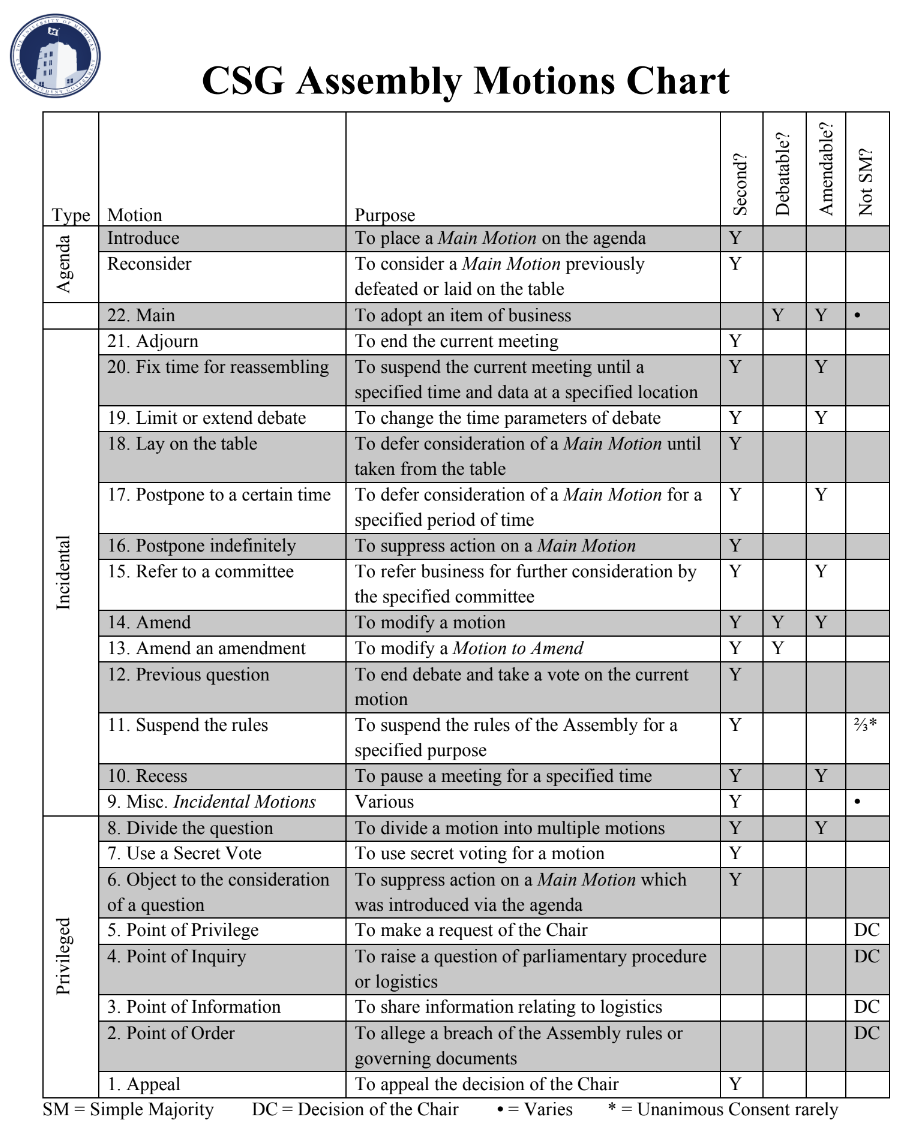 Chapter 3. DetailsDescription of MotionsIntroduce: Places a Main Motion as the final item on the Business (3(2) § 9) section of the agenda, discharging it from any committees the business has been referred to but not returned or released, unless it is a resolution that has not been re-referred by the Assembly, in which case it is placed as the final item on the Introductions (3(2) § 8) section of the agenda. This motion must be adopted by a two-thirds majority if required by Compiled Code Article II § 4.3.2.2.Reconsider: Places a Main Motion which was finally disposed of but not adopted in the current meeting as the final item on the Reconsiderations (3(2) § 10) section of the agenda.Main: A placeholder motion which refers to the consideration and potential adoption of business. Adjourn: Ends the current meeting, placing any motions currently under consideration or to be considered on next meeting’s agenda.Fix Time for Reassembling: Pauses the current meeting, suspending any motions currently under consideration or to be considered until the Assembly reassembles, and not finalizing action under 3(1) § 3.4.Limit or Extend Debate: Alters any time limit (or the lack thereof) in 3(2) § 4-12 by no more than one hour. Lay on the Table: Delays consideration of a Main Motion for an unspecified period of time, until the Main Motion is the subject of a Motion to Introduce. Postpone to a Certain Time: Delays consideration of a Main Motion for a specified period of time.Postpone Indefinitely: Finally disposes of but does not adopt a motion.Refer: Sends business to the relevant committee(s) in accordance with 2(2), unless a specific committee or committees are noted. Amend: Modifies an amendable motion in a specified way.Amend an Amendment: Modifies a Motion to Amend (4(3) § 1.11) in a specified way.Previous Question: Ends debate (3(1) § 2) on a debatable motion and begins a vote on adoption. If adopted, only motions with higher priority than this motion are in order until the vote on adoption is concluded.Suspend the Rules: Suppresses any rule in Volume 3 Chapter 2 or the Standing Rules, except 3(2) § 1.4-1.6, any portion of any rule that is specifically designated as not suspendable, and any rule required by the other Governing Documents.Any rule of these Procedures, other than those required by other Governing Documents, may be suspended by Unanimous Consent once quorum is established.Recess: Pauses a meeting for a time not greater than 3 hours, upon which the meeting is continued from where it left off.Miscellaneous Incidental Motions: All motions found under 3, organized from low to high priority, with vote thresholds specified for each.Divide the question: Splits a motion as specified into multiple motions. If a division creates multiple Main Motions, the order of consideration must be specified by the mover. Use a Secret Vote: Requires that a hand or roll call vote be replaced by a secret vote. This motion is itself always voted upon for adoption by a secret vote. Object to the Consideration of a Question: Finally disposes of but does not adopt a motion that was not the subject of an explicit Motion to Introduce in the current meeting. A successful target of this motion may not be reconsidered.Point of Privilege: Makes a specific request to the Chair.Point of Inquiry: Raises a question of parliamentary procedure or of non-argumentative fact-finding to the Chair or speaker. The Chair may direct another Member to respond to a Point of Inquiry.Point of Information: Provides a non-argumentative fact to the Chair or speaker. The Chair may direct another Member to respond to a Point of Information.Point of Order: Alleges a breach of parliamentary procedure to the Chair. The Chair may direct another Member to respond to a Point of Order.Appeal: Appeals the ruling or decision of the Chair on an interpretation of the Governing Documents. Types of BusinessResolution (simple majority): Standard business, the adoption of which is governed by 2(4).Legislative Discretionary Account (LDA) (simple majority): Appropriates not more than $5,000 from the Legislative Discretionary Account to a specified destination account, or appropriates any amount from a specified source account to the Legislative Discretionary Account.Standing Rules Amendment (simple majority): Amends the Standing Rules.Minutes Ratification (simple majority): Ratifies the unofficial minutes for the immediately preceding meeting.Ethics Report Release (two-thirds majority): Releases an official report of the Ethics Committee to the public created pursuant to 2(2) § 10.8.Censure (two-thirds majority): Imposes a specified penalty within the authority of CSG against a CSG official responsible for an unauthorized action.Impeachment (two-thirds majority): Passes articles of impeachment pursuant to the Constitution.Subpoena (simple majority): Issues a subpoena, on behalf of the Assembly as a whole or one of its committees, pursuant to the Constitution.Officer Recall (two-thirds majority): Removes an Officer from their position.Deputy Recall (two-thirds majority): Removes a Deputy from their position.Select Committee Dissolution (two-thirds majority): Dissolves a Select Committee pursuant to 2(2) § 11.3.Task Force Dissolution (two-thirds majority): Dissolves a Task Force pursuant to 2(2) § 11.3.Clerical Edits Review (simple majority): Challenges clerical edits made to an adopted resolution pursuant to 2(2) § 5.2.Ex-officio Membership (simple majority): Grants an individual status as an Ex-officio Member.Any other vote permitted by the Governing Documents other than those described in these Procedures.Miscellaneous Incidental MotionGrant Speaking Rights (simple majority): Allows time to be yielded to a non-Member during debate (3(1) § 2).Enter Debate (simple majority): Enters debate (3(1) § 2) on an election. There is no introducing individual in such a debate.Enter Closed Session (simple majority): Puts the Assembly in closed session pursuant to the Constitution, in which only Representatives may participate. The Assembly may not take any “votes of substance” while in session. This motion is itself always voted upon for adoption by a secret vote.Exit Closed Session (simple majority): Takes the Assembly out of closed session. This motion is itself always voted upon for adoption by a secret vote.Grant Access to a Closed Session (simple majority): allows a specified individual to attend a closed session.Quorum Call (automatically adopted): A roll call for quorum is conducted (3(1) § 1).Request a Roll Call Vote (automatically adopted): Requires that a hand vote be replaced by a roll call vote.